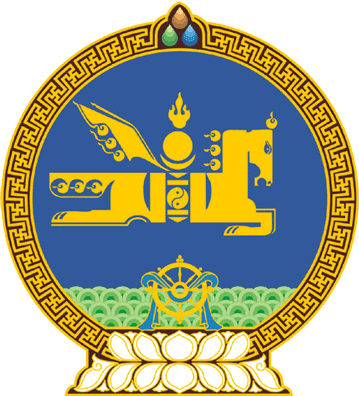 МОНГОЛ УЛСЫН ИХ ХУРЛЫНТОГТООЛ2023 оны 06 сарын 16 өдөр     		            Дугаар 46                     Төрийн ордон, Улаанбаатар хотТогтоолын хавсралтад өөрчлөлт    оруулах тухайМонгол Улсын Их Хурлын тухай хуулийн 5 дугаар зүйлийн 5.1 дэх хэсэг, Монгол Улсын Засгийн газрын тухай хуулийн 12 дугаар зүйлийн 1 дэх хэсгийг үндэслэн Монгол Улсын Их Хурлаас ТОГТООХ нь:1.“Төрийн захиргааны байгууллагын тогтолцоо, бүтцийн ерөнхий бүдүүвчийг шинэчлэн батлах тухай” Монгол Улсын Их Хурлын 2020 оны 07 дугаар сарын     07-ны өдрийн 07 дугаар тогтоолын хавсралтаар баталсан “Төрийн захиргааны байгууллагын тогтолцоо, бүтцийн ерөнхий бүдүүвч”-ийн Хөдөлмөр, нийгмийн хамгааллын сайдын эрхлэх асуудлын хүрээний “Засгийн газрын хэрэгжүүлэгч агентлаг” гэсэн хэсгийн “17.Гэр бүл, хүүхэд, залуучуудын хөгжлийн газар” гэснийг “17.Хүүхэд, гэр бүлийн хөгжил, хамгааллын ерөнхий газар” гэж өөрчилсүгэй.2.Энэ тогтоолыг 2023 оны 07 дугаар сарын 01-ний өдрөөс эхлэн дагаж мөрдсүгэй. МОНГОЛ УЛСЫН ИХ ХУРЛЫН ДАРГА 				Г.ЗАНДАНШАТАР